KRĄG TEMATYCZNY: ZAKŁADY USŁUGOWEDzień 38                                                                                                                                                 Temat zajęć: Synteza ośrodkaCele ogólne:  - utrwalenie informacji związanych z zawodem fryzjera, fotografa, krawca, szewca,                                                                                                                   - wzbogacanie słownictwa o wyrazy związane z pracą fryzjera, fotografa, krawca, szewca,                                                                          - utrwalenie nazw – atrybuty w/w zawodów,                                                                                                                                                                                      - wypowiadanie się na temat zdjęć,                                                                                                                - rozwiązywanie zagadek,                                                                                                              - nazywanie narzędzi, sprzętu, którym posługują się w swojej pracy w/w osoby,                                                            - określanie kierunków po prawej, po lewej stronie,                                                                                        - dopasowywanie wyrazów do nazw zawodów,                                                                                                                                     - kształcenie spostrzegawczości i uwagi,                                                                                                      - doskonalenie umiejętności uważnego słuchania,                                                                                             - doskonalenie sprawności  manualnej oraz koordynacji wzrokowo-ruchowej,                                           - kształtowanie umiejętności uważnego patrzenia (organizowania pola spostrzeżeniowego),                      - utrwalenie nazw dni tygodnia, nazw miesięcy,                                                                                                         - kształtowanie umiejętności posługiwania się kalendarzem.                                                                                                                                        Cele szczegółowe:                                                                                                                                  uczeń:                                                                                                                                                          - potrafi opowiadać o pracy krawca, fotografa, fryzjera, szewca,                                                                                                           - wie, czym się zajmują osoby w/w zawodach,                                                                                                       - potrafi wymienić narzędzia, którymi się posługuje fryzjer, fotograf, krawiec, szewc,                                                                       - wzbogaca słownictwo o wyrazy związane z pracą w/w osób,                                                                              - globalnie czyta wyrazy,                                                                                                                          - wypowiada się na temat zdjęć,                                                                                                                       - odpowiada na pytania,                                                                                                                                                                                                      - ćwiczy logiczne myślenie,                                                                                                                     - doskonali sprawność manualną                                                                                                                                                  - odpowiada na pytania zdaniem prostym lub złożonym,                                                                               - wymienia nazwy dni tygodnia, nazwy miesięcy,                                                                                                   -  umie posługiwać się kalendarzem.                                                                                                                                                                                                                                                        Metody:                                                                                                                                                            -  oglądowe, czynne, słowne.Formy pracy:                                                                                                                                                   - indywidualna.Środki dydaktyczne:  - zagadki                                                                                                                                                                                                 - zdjęcia związane z pracą fryzjera, fotografa, krawca, szewca,                                                                                                               - karta pracyOpis przebiegu zajęć:1. Popatrz na kartkę z kalendarza i powiedz:                                                                                         - Jaki dzień tygodnia zaznaczono kolorem zielonym?                                                                                   – Który to dzień maja?                                                                                                                                                              – Jaki dzień tygodnia był wczoraj?                                                                                                                            - Jaki dzień tygodnia będzie jutro?                                                                                                              - Wymień kolejno nazwy miesięcy w roku.                                                                                            – Wymień kolejno nazwy dni tygodnia.2. Rozszyfruj zagadki. Wśród świateł jaskrawych pracuje, by potem, efekty swej pracy w ciemności wydobyć i na białych kartkach kolory rozłożyć. A potem możecie w niejednej gazecie podziwiać ujęcia w jego pięknych zdjęciach.  (fotograf)Kto nad głowami szczęka nożyczkami? Kiedy nie umiemy fryzury zrobić sami, tego pana odwiedzamy. (fryzjer)Przy maszynie igłą cienką, wnet uszyje suknię piękną. (krawiec, krawcowa)Jaki zawód wykonują panie, których zajęciem jest gotowanie. (kucharka)Chodzi z dużą torbą i z tego jest znany, że roznosi listy, paczki, telegramy. (listonosz)Kto na skrzyżowaniu bez obawy staje, bo ręką zatrzyma auta i tramwaje. (policjant)Nie pochwala świecy, nie lubi ognisk, gdy staje do prac, woda z węża tryska. (strażak)Spędza dzionek przy warsztacie, reperował buty tacie.                                                                                       A dla siostry mej Adeli, zrobił śliczne pantofelki. (szewc)4. Przyjrzyj się zdjęciom. Powiedz z jakim zawodem Ci się kojarzą. 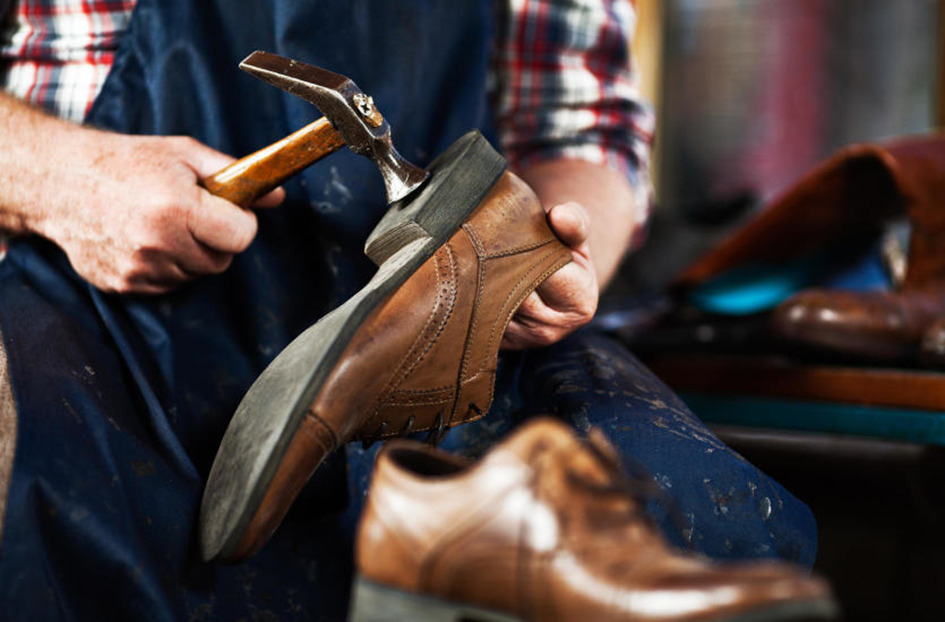 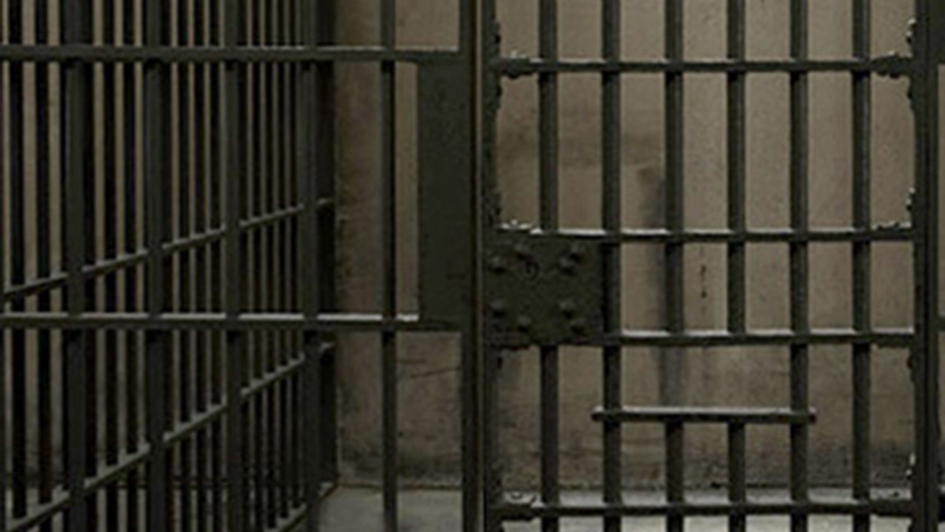 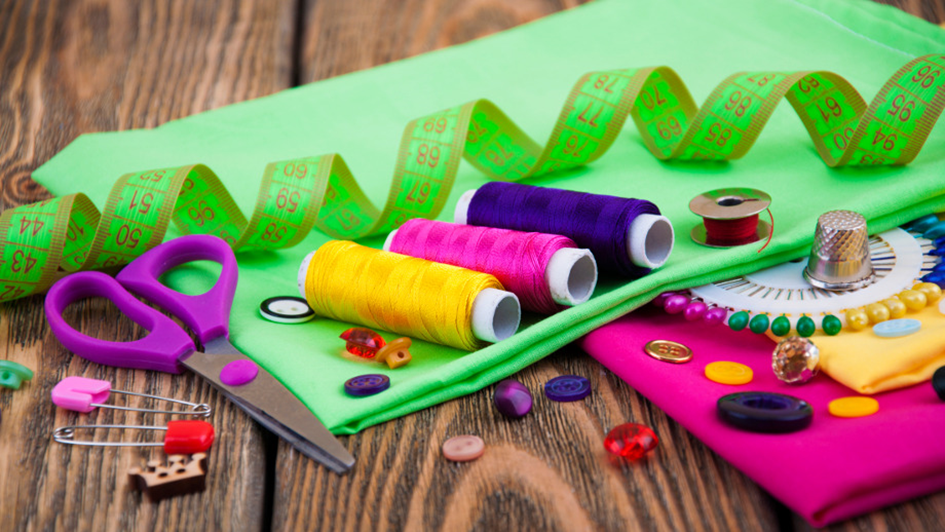 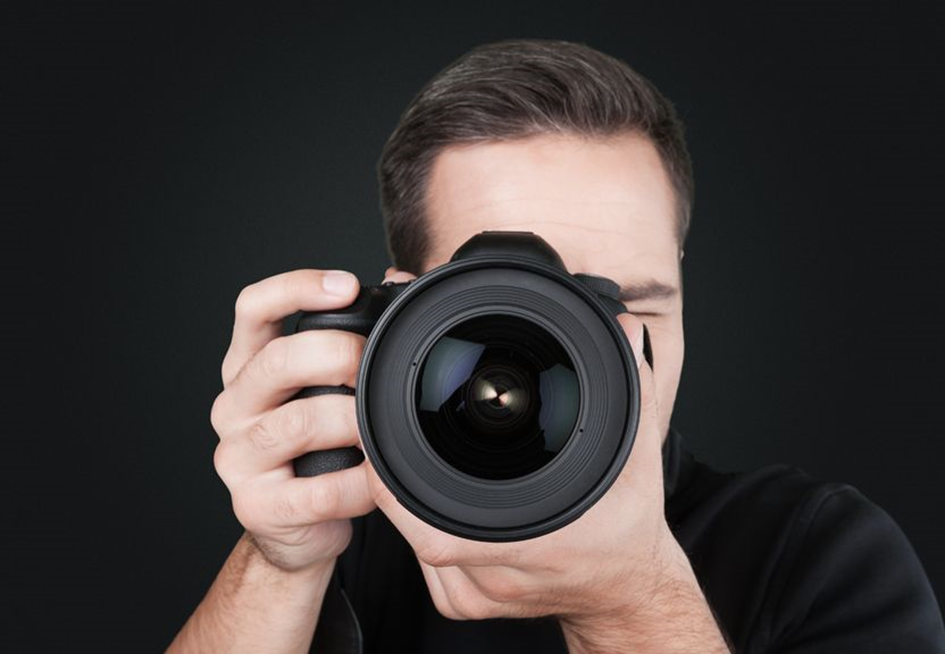 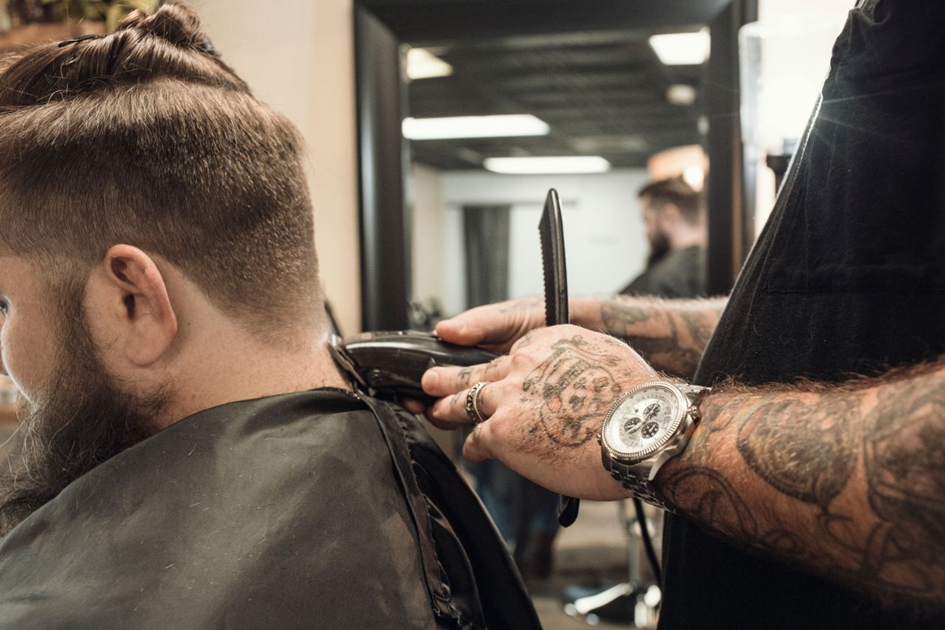 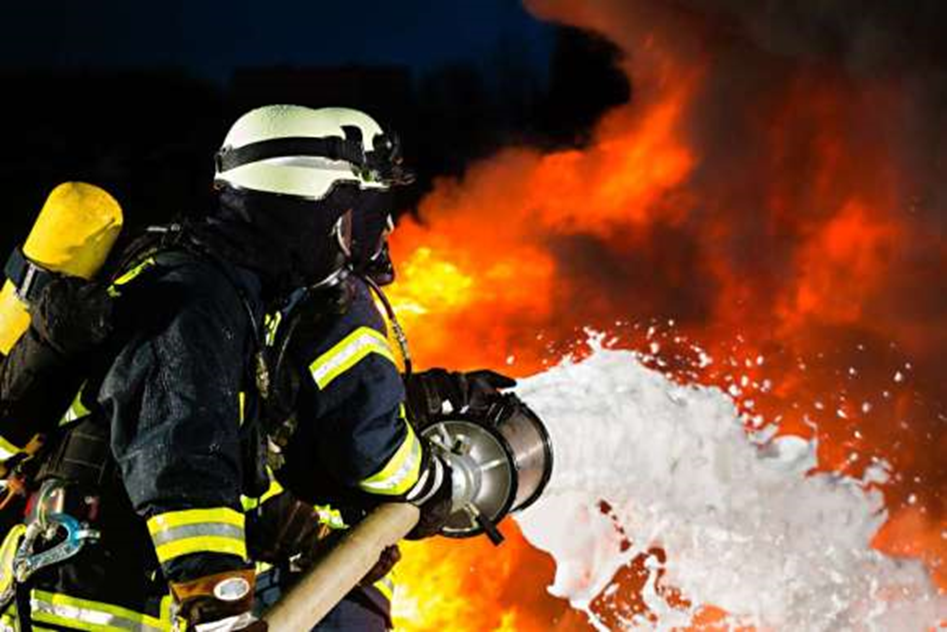 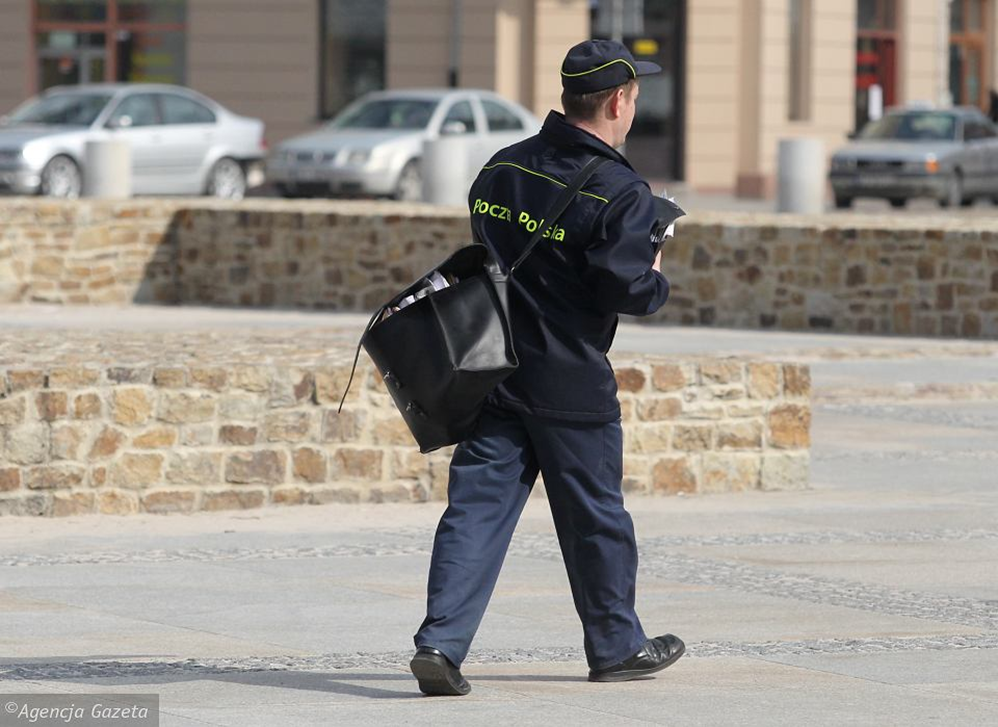 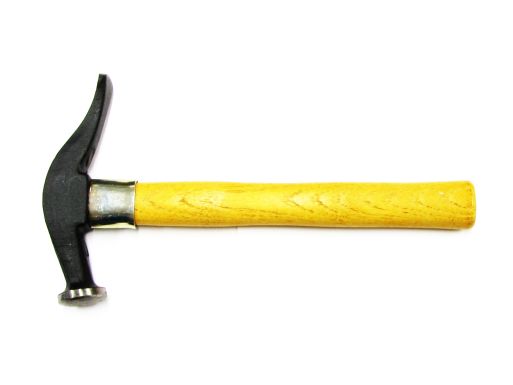 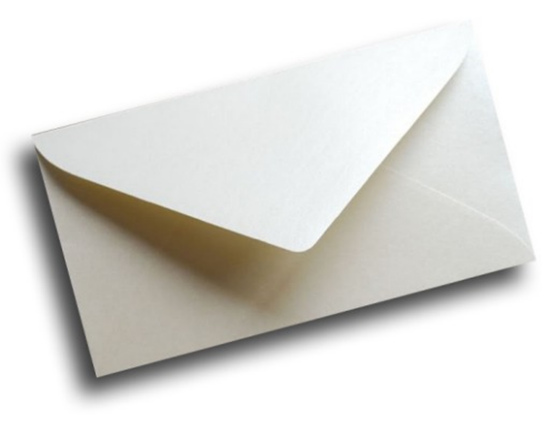 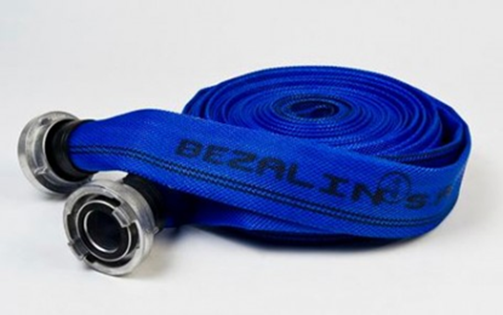 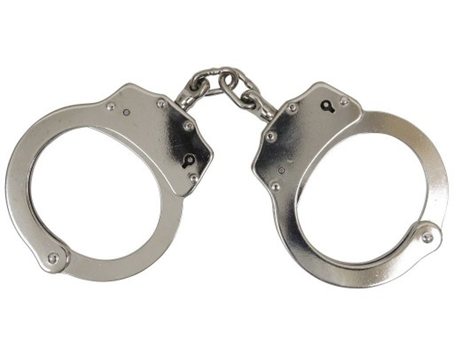 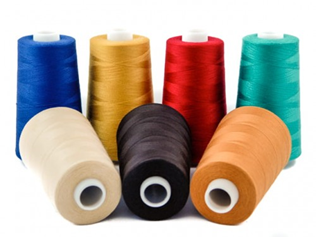 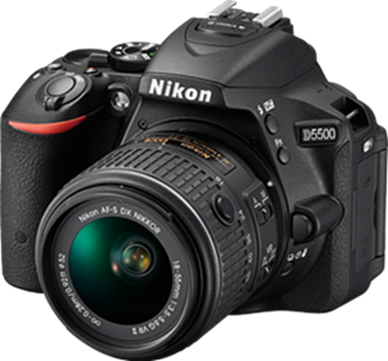 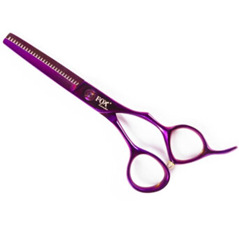 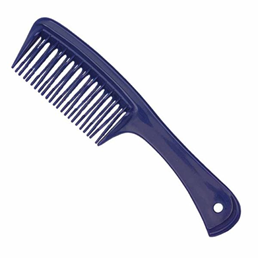 6. Odpowiedz na pytanie:- Czym zajmuje się:fryzjerfotografkrawiecszewclistonoszpolicjantstrażak7. Przykłady szyldów: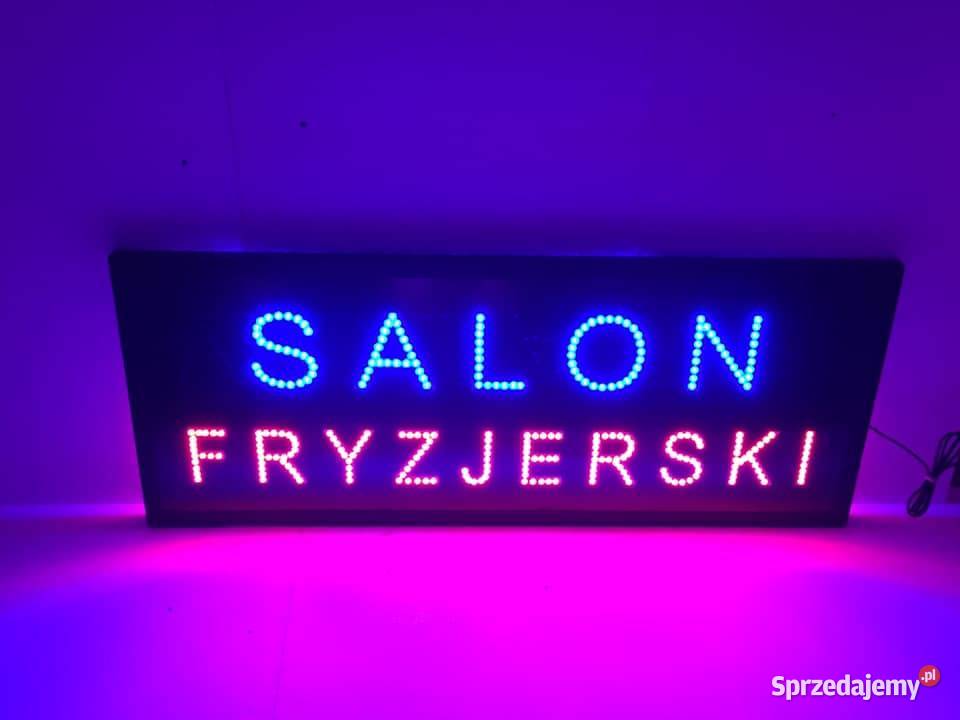 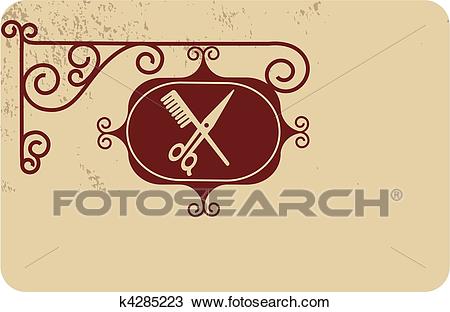 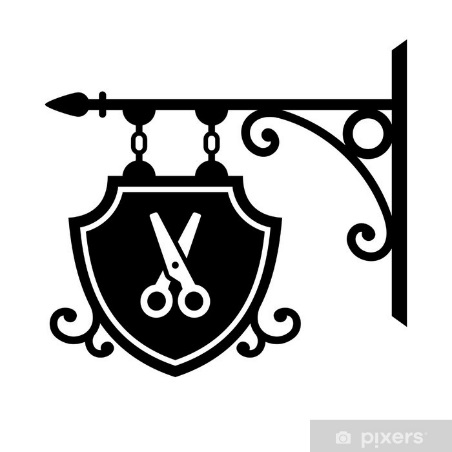 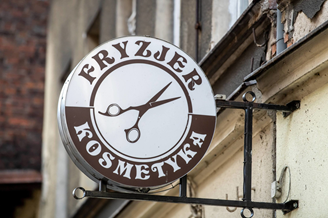 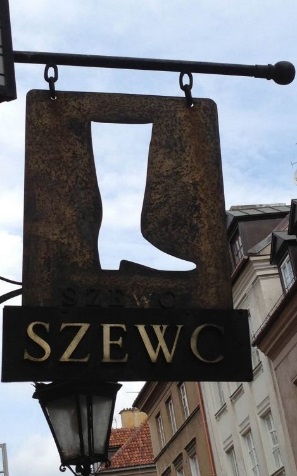 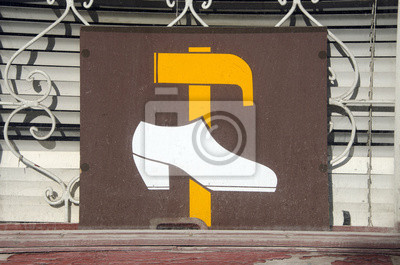 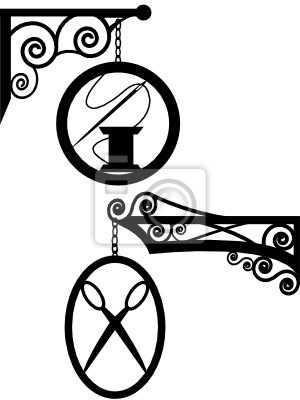 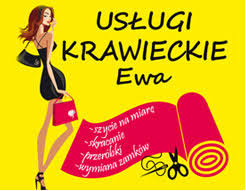 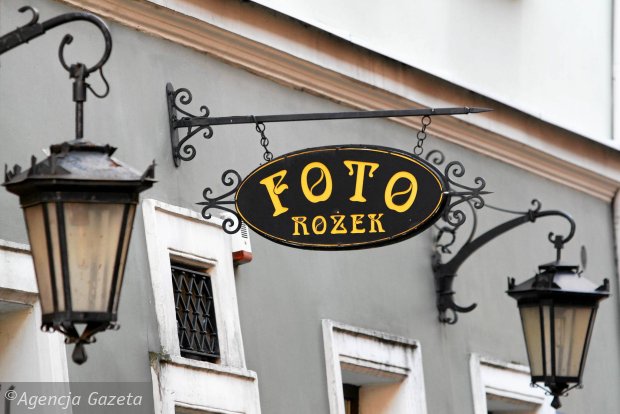 Poniżej karta pracyKARTA PRACY1.Które, określenia kojarzą Ci się z pracą fryzjera, fotografa, krawca, szewca. Wpisz                          w odpowiednią kolumnę.   2. Połącz odpowiednie wyrazy.FRYZJER                                                    NAPRAWIA BUTY                                               SZEWC                                                       ROBI ZDJECIAKRAWIEC                                                  STRZYŻE, OBCINA WŁOSYFOTOGRAF                                                SZYJE UBRANIA3. Wykonaj pracę plastyczną Ozdobny szyld  do wybranego punktu usługowego (FRYZJER, FOTOGRAF, KRAWIEC, SZEWC) Przykłady w zadaniu 7.  Rodzaj działalności plastycznej do wyboru:- malowanie farbami akwarelowymi, plakatowymi,                                                                                - rysowanie ołówkiem, kredkami ołówkowymi, woskowymi,  pastelami, pisakami,                                      - kompozycja z różnych materiałów (papier kolorowy, kolorowe gazety, ścinki tekstylne, włóczka, plastelina,  bibuła itp.)- wydzieranka.4. Wykonaj pracę plastyczną Z wizytą u fotografa – Mój portret – rysowanie  kredkami ołówkowymi/malowanie farbami – format – A-4.  MAJ  2020 MAJ  2020 MAJ  2020 MAJ  2020 MAJ  2020 MAJ  2020 MAJ  2020PONIEDZIAŁEKWTOREKŚRODACZWARTEKPIĄTEKSOBOTANIEDZIELA12345678910111213141516171819202122232425262728293031DRATWA * APARAT FOTOGRAFICZNY * NICI * KLEJ * GRZEBIEŃBUTY * TKANINY *  KOPYTO * ZDJĘCIE * FRYZURA * SUSZARKAIGŁA * NOŻYCZKIFRYZJERFOTOGRAFKRAWIECSZEWC